Liturgie zondag 13 december, Drunen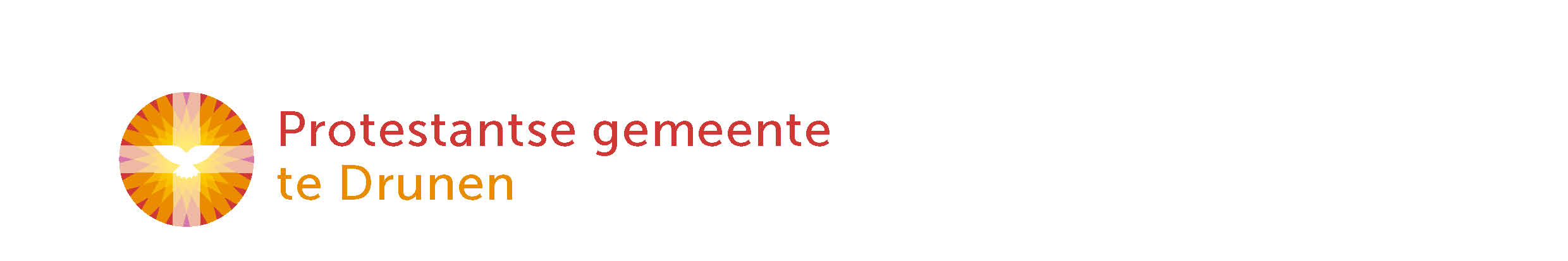 Derde Advent – Hoop0. Muziek vooraf: Sela    Ik zal er zijn (instrumentaal)tekst: Hans Maat | muziek & melodie: Kinga Bán & Adrian Roest | opname: Martin Mans & Martin Zonnenberg | https://www.youtube.com/watch?v=mjSRCaTazVUINTREDEWelkom door ouderling van dienstFilmpje met gedicht van de kinderen bij het aansteken van de AdventskaarsenStil worden1. Intochtslied: Nederland Zingt	Psalm 146 medleytekst: combinatie van verschillende berijmingen van Psalm 146 :) | opname: Nederland Zingthttps://www.youtube.com/watch?v=y33wLLYyWl81. Alles wat adem heeft love de Here,zinge de lof van Isrels God!Zolang ik hier in het licht mag verkeren,roem ik zijn liefde en prijs mijn lot.Die lijf en ziel geschapen heeftworde geloofd door al wat leeft.Halleluja! Halleluja!2. Zing, mijn ziel, voor God uw HERE,zing die u het leven geeft.Zing, mijn ziel, uw God ter ere,zing voor Hem zolang gij leeft.Ziel, gij zijt geboren totzingen voor den HEER uw God.3. Prijs den HEER met blijde galmen;Gij, mijn ziel, hebt rijke stof;‘k Zal, zo lang ik leef, mijn psalmenVrolijk wijden aan zijn lof;‘k Zal, zo lang ik ‘t licht geniet,Hem verhogen in mijn lied.4. Zalig hij, die in dit levenJacobs God ter hulpe heeft;Hij, die door den nood gedreven,Zich tot Hem om troost begeeft;Die zijn hoop, in ‘t hachlijkst lot,Vestigt op den HEER, zijn God.Bemoediging en groet   Kyrië2. Opwekking 520	Wees mijn verlangenIerse volksmelodie: Slane | Nederlandse vertaling: Elly Zuiderveld-Niemanhttps://www.youtube.com/watch?v=QcBQxuAPpzM1. Wees mijn verlangen, o Heer van mijn hart,
Leer mij U kennen in vreugde en smart.
Laat mijn gedachten op U zijn gericht;
Wakend of slapend, vervuld van uw licht.2. Geef mij uw wijsheid, uw woorden van eer,
Dat ik in U blijf en U in mij Heer,
U als mijn Vader en ik als uw kind
Dat in uw armen geborgenheid vindt,3. Geef mij uw schild en uw zwaard in de strijd,
Maak mij tot machtige daden bereid.
Wees als een burcht, als een toren van kracht,
Wijs mij omhoog waar uw liefde mij wacht.4. Wat baat mij rijkdom of eer van een mens:
Bij U te wonen is al wat ik wens,
Met als beloning dat ik op U lijk;
Hemelse Koning, pas dan ben ik rijk.Hemelse Koning,…DE HEILIGE SCHRIFTGebed om de heilige Geest3. Kinderlied van de maand: Opwekking kids 123	Goed Nieuws!	tekst & muziek: Marcel & Lydia Zimmerhttps://www.youtube.com/watch?v=llxKL-euC6A	refrein:Goed Nieuws! Goed Nieuws!Iedereen moet het horen.Goed Nieuws! Goed Nieuws!Jezus is geboren! Jezus is geboren!1. Hij wil je heel graag helpenin alles wat je doet.En gaat het soms wat moeilijk,Hij geeft je nieuwe moed.	refrein2. Hij is de allerbeste,geen ander is als Hij.De machtigste en sterkste,Hij is het allebei.	refrein3. En Hij is ook een Vader,die heel veel van je houdt.Hij draagt je in zijn armenals jij op Hem vertrouwt.	refrein4. Hij geeft je echte vredeen wie in Hem gelooftdie krijgt het eeuwig levenwant dat heeft Hij beloofd.	refrein5. Hij is ook altijd bij jeen altijd om je heen.En waar je ook naar toe gaat,Hij laat je nooit alleen.	refreinMoment voor de kinderenFilmpje Advent JournaalSchriftlezing Eerste Testament: Psalm 1464. Lied: U2		“40”	 (gebaseerd op Psalm 40)tekst & muziek: U2 | album: War | gekozen door: Matthijs | vertaling: ds. Bramhttps://www.youtube.com/watch?v=3z_LBNF_-xIEngelse tekst:I waited patiently for the Lord:
He inclined and heard my cry.
He lift me up out of the pits,
out of the miry clay.	chorus:I will sing, sing a new song.
I will sing, sing a new song.How long to sing this song?
How long to sing this song?
How long, how long, how long,
how long to sing this song?He set my feet upon a rock
and made my footsteps firm.
Many will see,
many will see and hear.	chorusNederlandse vertaling:Ik wachtte geduldig op de Heer:Hij neeg Zich naar mij een hoorde mijn roep.Hij tilde mij uit de kuilen,uit de modderige klei.refrein:Ik zal zingen, zingen een nieuw lied.Ik zal zingen, zingen een nieuw lied.Hoe lang dit lied te zingen?Hoe lang dit lied te zingen?Hoe lang, hoe lang, hoe lang,hoe lang dit lied te zingen?Hij plantte mijn voeten op de rotsen maakte mijn stappen standvast.Velen zullen zien,velen zullen zien en horen.refreinSchriftlezing Nieuwe Testament: 5. Soli Deo Gloria Urk		Eén Woord, één Hoop, één Heertekst: Meindert Bakker | muziek: Craig Courtney | opname: koor Soli Deo Gloria Urk | album: Thuishttps://www.youtube.com/watch?v=eYxdhbF3fNAEén Woord, één Hoop, één Heer, één kerk waar Hij voor stierf!Eén stem, één lied, verheffen wij tot Hem Die was en is en komt in eeuwigheid! Er is één lichaam, één Wezen geroepen tot ware Hoop één Heiland, doop en geloof!Eén God en Vader van al Hij is al in al! Eén Woord, één Hoop, één Heer, één kerk waar Hij voor stierf!Eén stem, één lied, verheffen wij tot Hem Die was en is en komt in eeuwigheid! Ook al zijn wij met velen, ieder uniek in talent, wij zijn aan elkaar gegevenvoor de eenheid in geloof, dat wij groeien in kennis van de Zoon van God!Vol van Christus de Heer! Eén Woord, één Hoop, één Heer, één kerk waar Hij voor stierf!Eén stem, één lied, verheffen wij tot Hem Die was en is en komt in eeuwigheid! Eén Woord, één Hoop, één Heer, één God!Uitleg & Verkondiging	Moment van stilte6. Luisterlied: Hillsong Live	 	Hope Of The World (akoestische versie)tekst & muziek: Reuben Morgan, Jason Ingram & Matthew Bronleewe | vertaling: ds. Bramhttps://www.youtube.com/watch?v=_NllHkWMfq0Engelse tekst:For the love poured out,
for the price of freedom:
let the whole earth sing.
Hear the praises rising.We stand in awe
of what You've done for us
at the cross.chorus:The hope of the world
Lifted on high
Calling us home
With arms out wide.
To know You forever,
to love You forever.
You are our everything.Our sin erased;
we are forgiven.
You made a way,
You were our ransom.We owe this life,
for all You've done for us
at the cross.chorusAll we need is You,
all we need is You…chorusNederlandse vertaling:Voor de vergoten liefde,voor de prijs van de vrijheid:laat de hele wereld zingen.Hoor de lof groeien.Wij staan vol ontzagvoor wat U voor ons gedaan heeftaan het kruis.refrein:De hoop van de wereldverhoogd,roept ons thuismet armen wijduitgestrekt.Om U te leren kennen voor altijdom U voor altijd lief te hebben.U bent alles voor ons.Onze zonden weggedaan;wij zijn vergeven.U baande een weg,U was ons losgeld.Wij danken dit leven aan U,voor alles wat U voor ons gedaan heeftaan het kruis.refreinAlles wat we nodig hebben bent U,Alles wat we nodig hebben bent U…refreinGebeden: Dank- & voorbeden, Stil gebed, Onze VaderZENDING & ZEGEN7. Slotlied: Sela 	God zal voor ons zorgentekst & melodie: Matthijn Buwalda & Adrian Roest | album: Vreugde van mijn hart | opname: Sela https://www.youtube.com/watch?v=XPZx95Bhi34Voor de wezen is Hij een vader,voor de weduwe een hoofd van het gezin.Wie eenzaam is, neemt Hij op in zijn huis.Wie verdwaald is onderweg, brengt Hij weer thuis.refrein:God zal voor ons zorgen.Hij zal voor ons zorgen.Voor eeuwig leeft die hoop in ons.God zal voor ons zorgen.Hij zal voor ons zorgen.Voor eeuwig leeft die hoop in ons.Voor de bange is Hij een schuilplaats,voor de vreemdeling een deur die zich niet sluit.Wie wankel staat, vindt in hem vaste grond.Wie vermoeid raakt onderweg, richt Hij weer op.refreinHij zal over ons wakenieder uur van de nacht.Onze God gaat niet slapen.Hij houdt de wacht.refreinZegenvoorganger: 	…allen: 	Amen.8. Muziek na de dienst: LB 416 Ga met God en Hij zal met je zijn (instrumentaal)melodie: Ralph Vaughan Williams | opname: The Christian Piano Guyhttps://www.youtube.com/watch?v=ckTMLWwhJmI ________ZOOM:Join Zoom Meetinghttps://us02web.zoom.us/j/9076656950?pwd=ZE1aMGpxMXRMbS9ycUQ0bWxlM1V1Zz09Meeting ID: 907 665 6950Passcode: 5151